Правила поведения на природеВыезд на природу подразумевает целый комплекс ограничений. Расскажите своим детям о правилах безопасности в лесу и на озере, в жару и в холод. К своему родителю, чей авторитет в глаза ребёнка бесспорен, дитя прислушается быстрее, чем к учителям и воспитателям.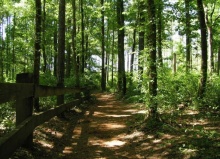  Правила поведения на воде. И здесь сразу же пометка для родителей - обязательно научите ребёнка плавать. Овладев этим нужным навыком, ребёнок не будет бояться воды, а значит не будет паниковать в чрезвычайных ситуациях. А дальше расскажите ему, как вести себя, придя отдыхать на водоём.Купаться в незнакомых местах и тем более нырять там нельзя;Заплывать за буйки запрещено;Старайтесь держаться на расстоянии от моторных лодок и различных судов;Не следует уплывать далеко от берега даже на надувных приспособлениях для плавания: кругах, матрасах;Нельзя засорять воду, тем более такими предметами, как банки, бутылки, острые и режущие предметы и т. п.Правила поведения в лесуПеред посещением леса оденьтесь так, чтобы одежда закрывала ваше тело по максимуму;Не приближайтесь к животным и не привлекайте их внимания;Не трогайте животных и тем более не дразните их;Не поворачивайтесь спиной к животному и не бегите от него;Отступайте от зверя спиной назад, следя за его поведением;По возможности вскарабкайтесь на дерево;Защищаться лучше всего при помощи огня или шума, можно стучать палкой по дереву, кричать или свистеть.Правила поведения в жару При большой температуре старайтесь укрыться под навесом;Много движения в жару не рекомендовано;Чем чаще вы будете смачивать голову холодной водой, тем лучше.Правила поведения в холодПри температуре ниже 25°С воздержитесь от прогулок, останьтесь дома;При морозе утепляйтесь одеждой, старайтесь не оставить на морозе открытым ни один участок вашего тела;Открытые участки тела в мороз рекомендуется смазывать глицерином.